    КАРАР      						                   Постановление                   «27» март  2017 й.                            №03             «27» марта 2017 г.  О  проведении  экологического месячника  по  очистке, благоустройству и озеленению  территорий населенных пунктов  сельского поселения Ассинский сельсовет
    Во исполнение Распоряжения Правительства Республики Башкортостан от 13 марта 2017 года №168-р,  постановления главы администрации муниципального района Белорецкий район  № 353 от 24 марта 2017 года,  в целях  улучшения санитарно-экологического  состояния  территорий населенных пунктов сельского поселения Ассинский сельсовет:                                        Постановляю:       1.   Провести   в период  с 8 апреля по 13 мая 2017 года  на территории населенных пунктов сельского поселения Ассинский сельсовет  экологический месячник  по очистке, благоустройству  и озеленению территорий населенных пунктов.       2. Утвердить состав организационного комитета  по проведению экологических субботников (приложение № 1).       3. Организационному комитету подготовить  и утвердить план  проведения экологического  месячника и еженедельно  рассматривать ход выполнения мероприятий (приложение 2)       4. Объявить 8,15,22, 29 апреля , 6 мая,13 мая2017 года в сельском поселении Ассинский сельсовет  экологические субботники по санитарной очистке и благоустройству закрепленных территорий       5. Рекомендовать руководителям хозяйств, КФХ, предприятий, учреждений и организаций всех форм собственности:- принять меры по приведению в надлежащий порядок рабочих мест, производственных помещений, общественных и жилых зданий, дворов, улиц, дорог, территорий населенных пунктов и придорожных лесополос, закрепленных за предприятиями, организациями и учреждениями;- обеспечить  с 8 апреля  2017 года проведение субботников и экологических пятниц по очистке, озеленению и содержанию  придомовых территорий населенных пунктов, по благоустройству территорий объектов образования, здравоохранения, культуры..      6.  Управляющий делами  опубликовать данное постановление на официальном сайте сельского поселения Ассинский сельсовет , организовать  освещение хода проведения экологического месячника  в местах массовый информации. - регулярно информировать  администрацию муниципального района  Белорецкий  район о работах, выполненных в рамках проведения экологических субботников;    7. Руководителям предприятий, ответственным лицам  при проведении экологических субботников , с целью обеспечения  безопасности  проведения  работ организовать места  производства работ в соответствии с правилами техники безопасности.8. Контроль за исполнением данного  постановления   оставляю за собой.    Глава сельского поселения                              В.Г.Юсупов.                                                                                           Приложение 1                                                                                                                                                                  к постановлению  главы   сельского  поселения                                                                                          Ассинский сельсовет№03 от 27.03. 2017 г.  Состав организационного комитета 				                      по проведению  экологического месячникаПредседатель организационного комитета:Юсупов В.Г.- глава сельского поселения Ассинский сельсовет муниципального района Белорецкий район Республики БашкортостанЗаместитель  председателя  организационного комитета:Хусаинов Н.Г.Члены организационного комитета:                                                                                                                                                                                      Приложение 2                                                                                                                                                                  к постановлению  главы   сельского  поселения                                                                                          Ассинский сельсовет№03 от 27.03. 2017 г.  ПЛАН
проведения  экологического субботника  по  очистке, благоустройству и озеленению  территорий населенных пунктов  сельского поселения Ассинский сельсовет
 1.  Организовать  и  провести субботники    8 апреля  -  13 мая   по благоустройству, озеленению территории, мемориальных и памятных мест,  ликвидацию несанкционированных свалок. 1.1.В рамках районных  дней   проведения экологических субботников,  провести субботники  8, 15, 22, 29 апреля, 6, 13  мая 2017 года. Представить отчет о результатах проведения субботников  в ЖКХ администрации района.     1.2. Провести мероприятия по санитарной уборке и  благоустройству с привлечением   работников предприятий и организаций всех форм собственности;
           -провести сезонную уборку территорий населенных пунктов, предприятий и объектов жизнедеятельности от сорной растительности, мусора и твердых бытовых отходов;           -провести высадку и уход за зеленными насаждениями;
           - обеспечить организацию и своевременное начало работ подрядчиками по благоустройству территорий, содержанию и эксплуатации дорог, систем уличного освещения, содержанию внутри дворовых территорий, сбору и вывозу мусора, твердых бытовых отходов;            - совместно с  ДПД  организовать выполнение требований противопожарной безопасности при проведении работ по благоустройству;       - уполномоченным провести обходы и выявить факты нарушения правил благоустройства, с составлением соответствующих предписаний и протоколов;
      - организовать обустройство клумб и цветников (  у памятников. обелисков)  ;     - обеспечить агитацию в период проведения мероприятий (СМИ, информационные бюллетени, сходы, реклама).        1.3. Выполнить косметический ремонт исторических памятников, объектов малых архитектурных форм  (до 1.05.2017г.);          1.4. Выполнить ремонт указателей населенных пунктов. 
        1.5. Установить не достающие аншлаги и номерные знаки на домовладения.
        2. Организовать сбор, вывоз и утилизацию, не допуская сжигания, бытовых отходов и мусора с несанкционированных свалок.
      3. Навести санитарный порядок на прилегающих (закрепленных) территориях          3.1. Выполнить косметический ремонт в помещениях   (с приведением в соответствие фасадов) зданий учебных заведений, лечебных учреждений, домов культуры, клубов, библиотек;
          3.2.Ремонт и окраску детских  площадок и малых архитектурных форм, ограждений;
         3.3.Произвести высадку декоративных кустарников и деревьев,   обеспечив уход за зеленными насаждениями;Глава сельского поселения                                       В.Г.Юсупов. БАШКОРТОСТАН РЕСПУБЛИКАҺЫБЕЛОРЕТ РАЙОНЫмуниципаль районЫНЫңАСЫ АУЫЛ СОВЕТЫАУЫЛ БИЛәМәһЕХАКИМИӘТЕ4535262 БР, Белорет районы, Асы ауылы,  Мөбәрәков  урамы, 25/1тел.: (34792) 7-85-13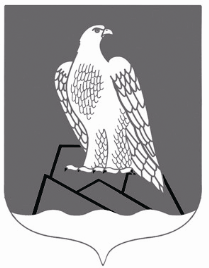 АДМИНИСТРАЦИЯ СЕЛЬСКОГО ПОСЕЛЕНИЯ АССИНСКИЙ СЕЛЬСОВЕТМУНИПАЛЬНОГО РАЙОНА БЕЛОРЕЦКИЙ РАЙОН РЕСПУБЛИКИ БАШКОРТОСТАН453562, РБ, Белорецкий район, с.Ассы, ул.Мубарякова, 25/1тел.: (34792) 7-85-13Сайгафарова А.Г.Управляющий делами администрации СП Ассинский сельсовет МР Белорецкий район РБСалимьянова Л.К. Директор  МОБУ СОШ  с.Ассы (по согласованию)Салимьянова Я.А.Директор  СДК с.Ассы  (по согласованию0Мухаметьянов И.Н.Заместитель директора  ООО «Санаторий Ассы» (по согласованию)Киранов Р.М.Депутат  округа  №1Совета сельского поселения Ассинский сельсоветРафиков Р.Р.Депутат  округа  №2 Совета сельского поселения Ассинский сельсоветКунакбаев Ф.ЮДепутат  округа  №2 Совета сельского поселения Ассинский сельсоветСкоробогатов В.В.Депутат  округа  №2 Совета сельского поселения Ассинский сельсоветЗайнетдинов Т.Г.Депутат  округа  №2 Совета сельского поселения Ассинский сельсоветАбдрахманов И.С.Участковый инспектор полиции ( по соласованию)